            Отчёт о проведении Новогоднего утреника                    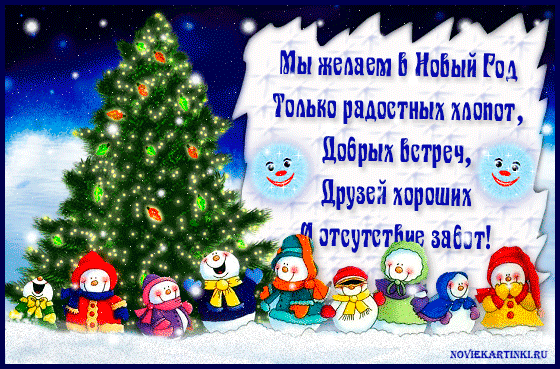 Здравствуйте,  дорогие друзья!  Рада видеть вас на нашем празднике.  Надеемся, что вам у нас понравится, и вы будете самыми активными участниками новогоднего представления.  Пожалуй,  Новый год  самый  замечательный праздник детей и взрослых.  В новый год приходят  к  нам  самые  сказочные  персонажи,  сбываются   самые заветные  мечты.  На  нашем празднике вы, конечно же, встретитесь с Дедом Морозом и Снегурочкой,  и многими другими героями сказок.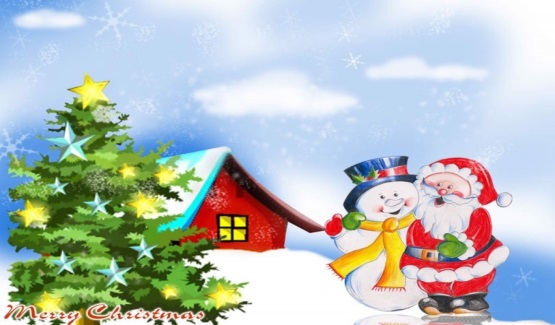 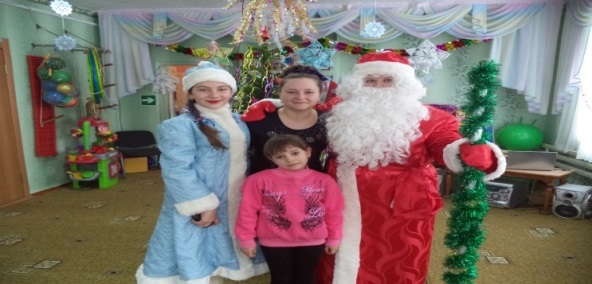 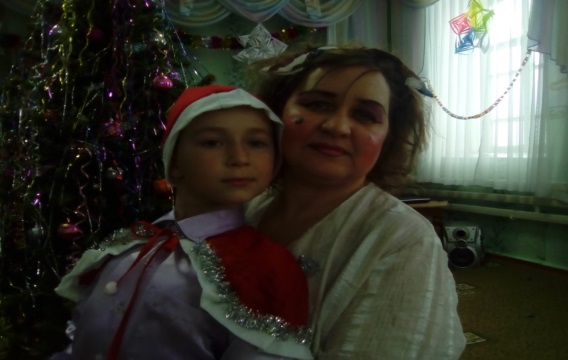 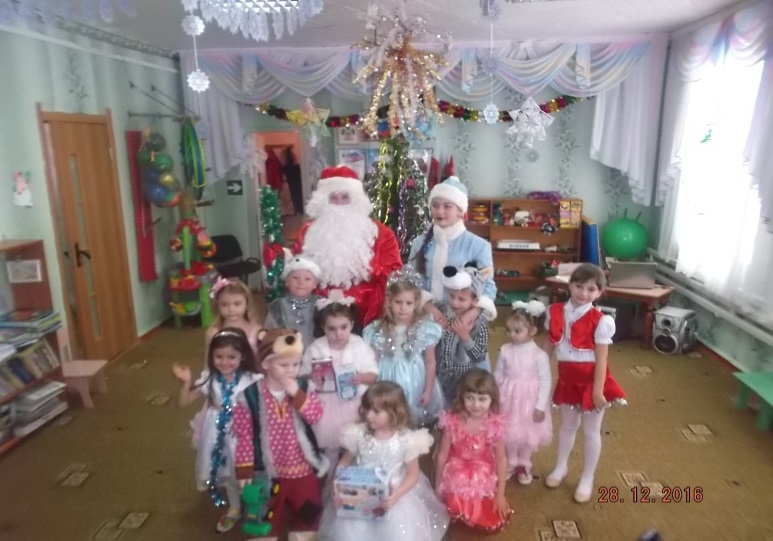 